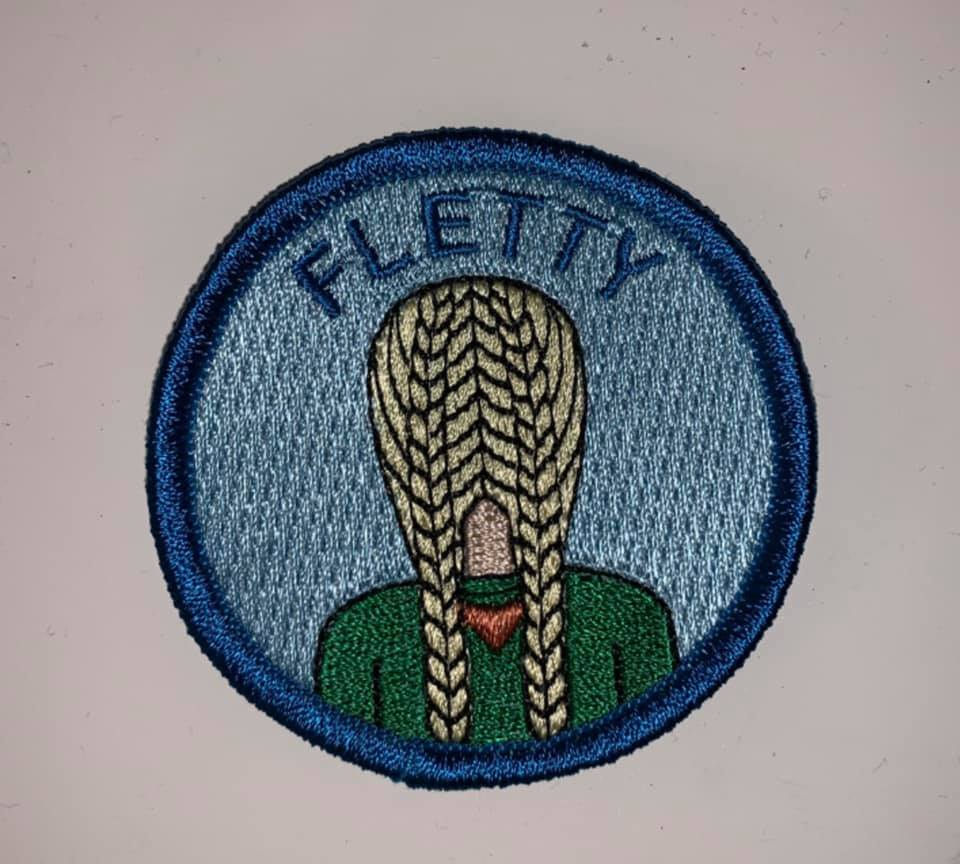 FLETTY går ud på at du skal have fletning til alle spejderarrangementer i et år (der er ingen undtagelser). Alt hår skal indgå i fletningen. X’et: hvis du har fletning alle 365 ud af 400 dage på et år! (Hvis dette gøres må du får hver dag du misser lægge en ekstra dag på til sidst, men max 35 dage)Jeg _________________________(Spejderens underskrift)Lover herved, på spejderære, at jeg til enhver tid vil følge ovenstående regler, i mine bestræbelser på at opnå mit mærke.Der gives herved tilladelse til at overnævnte til enhver tid må følge ovenstående regler.________________________     _________(Forældres eller værges underskrift)                                               (Dato)